ORDERBY THE COMMISSION:On June 30, 2011, Jerome H. Rhoads, Inc. d/b/a Rhoads Energy Corporation (Rhoads Energy) filed an Application to amend its natural gas supplier license to add the additional natural gas distribution company (NGDC) service territories of UGI Penn Natural, UGI Central Penn, and PECO Gas Company, respectively.Rhoades Energy, by Order entered June 9, 2011, is currently licensed by the Commission to offer, render, furnish or supply natural gas supply services in the Commonwealth of Pennsylvania to residential, small commercial ( 6,000 MCF and under annual demand), large commercial (greater than 6,000 MCF annually), industrial, and governmental customers in the NGDC service territory of UGI Utilities, Inc.Rhoades Energy has provided proofs of publication in Pennsylvania newspapers of general circulation serving the geographical territories affected by the applications and proofs of service to the interested parties as required by the Commission.Section 2208(c)(1), 66 Pa. C.S. § 2208(c)(1), provides that a natural gas supplier license shall not be issued unless the applicant furnishes a bond or other security in a form and amount to ensure its financial responsibility.  The criteria used to establish the form and amount of the bond or other security is set forth in the NGDC’s tariff.  The amount and form of the bond or other security may also be mutually agreed to between the NGDC and the natural gas supplier.  Section 2208 also provides that should the parties fail to achieve an agreement, then the form and amount of bond or other financial security “shall be determined by criteria approved by the Commission.”  Rhoades Energy has provided documentation to evidence its compliance with the Section 2208(c) bonding requirement for all of the additional NGDCs in whose service territories it proposes to expand its operations.  As of August 2, 2011, no protests have been filed.Upon full consideration of all matters of record, we find that approval of this request is necessary and proper for the service, accommodation and convenience of the public; THEREFORE,IT IS ORDERED:1.	That the Request of Jerome H. Rhoads, Inc. d/b/a Rhoads Energy Corporation to amend its natural gas supplier license is hereby approved, consistent with this Order.2.	That a license be issued authorizing Jerome H. Rhoads, Inc. d/b/a Rhoads Energy Corporation to begin to offer, render, furnish or supply natural gas supply services to residential, small commercial (6,000 MCF and under annual demand), large commercial (greater than 6,000 MCF annually), industrial, and governmental customers in the additional natural gas distribution company service territories of UGI Penn Natural, UGI Central Penn, and PECO Gas Company.3.	That this proceeding at Docket No. A-2009-2138310 be closed.	BY THE COMMISSION,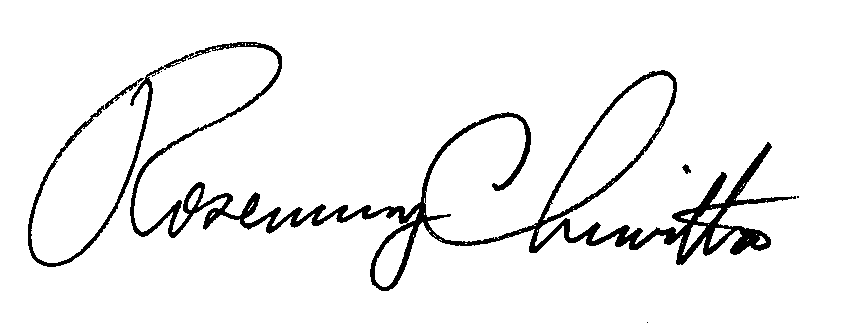 	Rosemary Chiavetta	Secretary(SEAL)ORDER ADOPTED:  August 25, 2011ORDER ENTERED:  August 25, 2011PUBLIC UTILITY COMMISSIONPUBLIC UTILITY COMMISSIONPUBLIC UTILITY COMMISSIONPUBLIC UTILITY COMMISSIONPublic Meeting held August 25, 2011Public Meeting held August 25, 2011Public Meeting held August 25, 2011Public Meeting held August 25, 2011Commissioners Present:Commissioners Present:Commissioners Present:            Robert F. Powelson, Chairman            James F. Coleman, Jr., Vice-Chairman            Wayne E. Gardner            James H. Cawley Pamela A. Witmer            Robert F. Powelson, Chairman            James F. Coleman, Jr., Vice-Chairman            Wayne E. Gardner            James H. Cawley Pamela A. Witmer            Robert F. Powelson, Chairman            James F. Coleman, Jr., Vice-Chairman            Wayne E. Gardner            James H. Cawley Pamela A. Witmer            Robert F. Powelson, Chairman            James F. Coleman, Jr., Vice-Chairman            Wayne E. Gardner            James H. Cawley Pamela A. Witmer            Robert F. Powelson, Chairman            James F. Coleman, Jr., Vice-Chairman            Wayne E. Gardner            James H. Cawley Pamela A. Witmer            Robert F. Powelson, Chairman            James F. Coleman, Jr., Vice-Chairman            Wayne E. Gardner            James H. Cawley Pamela A. WitmerRequest of Jerome H. Rhoads, Inc. d/b/a Rhoads Energy Corporation to Amend its Natural Gas Supplier LicenseRequest of Jerome H. Rhoads, Inc. d/b/a Rhoads Energy Corporation to Amend its Natural Gas Supplier LicenseRequest of Jerome H. Rhoads, Inc. d/b/a Rhoads Energy Corporation to Amend its Natural Gas Supplier LicenseRequest of Jerome H. Rhoads, Inc. d/b/a Rhoads Energy Corporation to Amend its Natural Gas Supplier License                    A-2009-2138310                    A-2009-2138310